Να μεταφέρεις τις φράσεις στον πληθυντικό αριθμό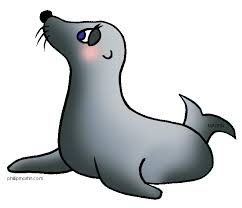 Η θηλυκιά φώκια  ……………………………………………Η κακιά μάγισσα  ……………………………………………Η νηστικιά αρκούδα  …………………………………………Η γλυκιά φωνή  ……………………………………………Η φρέσκια γαρίδα  ……………………………………………Συμπλήρωσε το φωνήεν που λείπει από τις παρακάτω λέξειςγον…μος                                 6. άγ…ος                                11. νηστ…κόςμαχ…μος                                7. άγρ…ος                               12. δαν…κόςδιασ…μος                               8. τέλ…ος                               13. φοβ…κόςστασ…μος                               9. βόρ…ος                              14. γλ…κόςμον…μος                               10. επίγ…ος                             15. θηλ…κός Συμπλήρωσε τις προτάσεις με τα επίθετα που ανήκουν στην ίδια οικογένεια με τις λέξεις που δίνονται από μπροστά 	Ο παππούς μας διηγείται ……………………………….ιστορίες.	Πήγαμε στο μουσείο με τα ………………………………… ομοιώματα.		Πολλές ……………………… περιοχές μένουν ακαλλιέργητες.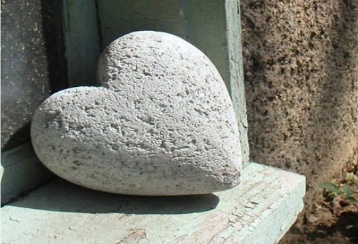 	Είναι σκληρός. Έχει …………………… καρδιά.